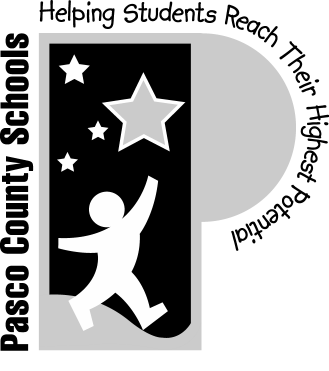 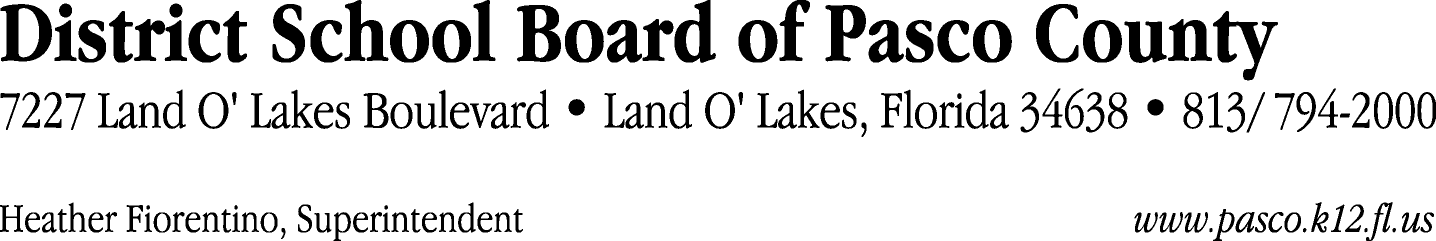 Finance Services Department813/ 794-2294	Fax:  813/ 794-2266727/ 774-2294	TDD:  813/ 794-2484352/ 524-2294						MEMORANDUMDate:	March 13, 2012To:	School Board Members	From:	Judith Zollo, Acting Director of Finance ServicesRe:	Attached Warrant List for March 13, 2012Please review the current computerized list. These totals include computer generated, handwritten and cancelled checks.Warrant numbers 839414 through 839789	4,988,049.79Amounts disbursed in Fund 421	160,519.56Amounts disbursed in Fund 110	749,168.95Amounts disbursed in Fund 130	916,483.24Amounts disbursed in Fund 372	22,879.56Amounts disbursed in Fund 422	6,844.40Amounts disbursed in Fund 921	988.90Amounts disbursed in Fund 390	14,501.27Amounts disbursed in Fund 370	29,601.01Amounts disbursed in Fund 410	367,346.12Amounts disbursed in Fund 715	2,454,237.31Amounts disbursed in Fund 398	535.65Amounts disbursed in Fund 423	542.30Amounts disbursed in Fund 793	58,275.92Amounts disbursed in Fund 713	12,143.18Amounts disbursed in Fund 426	17,406.19Amounts disbursed in Fund 432	11,480.95Amounts disbursed in Fund 795	414.54Amounts disbursed in Fund 792	164,680.74Confirmation of the approval of the March 13, 2012 warrants will be requested at the April 17, 2012 School Board meeting.